First Name of Application CV No 1640364Whatsapp Mobile: +971504753686 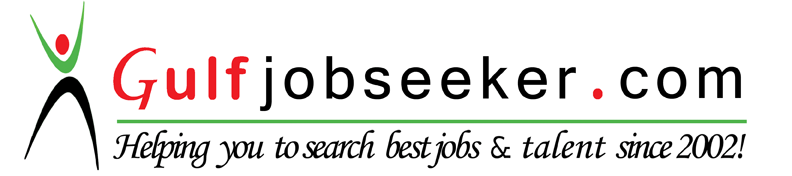 To get contact details of this candidate Purchase our CV Database Access on this link.http://www.gulfjobseeker.com/employer/services/buycvdatabase.php ObjectiveChallenging position as a purchasing officer in a growth-oriented organization, which offers diverse job responsibility and the potential for advancement.SkillsProven ability to streamline operations, while maintaining top performance.Effective use of statistical models to predict outcomes.Ability to delegate, manage, and prioritize.Made good purchases at reasonable price.Great ability to negotiate and manage supplier’s proposal.Good communicative and leadership skills.Work ExperienceAl Othaim Markets, KSAPurchasing Officer / Grocery Section Head (August, 2013 to Present)Calculating monthly and yearly item requirements to facilitate purchase and delivery of goods.Negotiating good prices with vendors.Coordinating all aspects of delivery (artwork labels approval, item registration in Food and Drug Authority, shipping processes, way of item supply)Purchasing numerous imported commodities that contributing good sales in the business.Products and Vendors outsourcing. Reporting directly to manager.Managing and organizing all purchasing orders.Preparing weekly promotions.Preparing sales reports.Al Othaim Markets, KSAComputer Operator/ Marketing Coordinator (August, 2012 to August, 2013)Prepared sales report.Prepared Private Label weekly promotion.Coordinated all Private Label items related issue to the Marketing Department and to its Section Head.Al Othaim Markets, KSAMerchandiser (August, 2010 to August 2012)Made sure all shelves were fully filled in.Made sure shelf labels were accurate.Made sure FIFO policy was properly observed.Made sure Plan-O-Gram was thoroughly implementedMade sure the availability of the items in the designated area. Assisted the regulars.Maria Theresa Trading Company, PhilippinesSales Coordinator (1998 to 2010)Established an effective communication between marketing and sales department.Reported directly to manager.Managed and organized all sales staff related issues.EducationSystem Technology Institute – Batangas, PhilippinesComputer Programming (1996)Personal InformationBirthday:	August 25, 1977			Age:		36Marital Status:	Single				Sex:		Male